Fiche d’exercices Ce1 C : son [f] et [v]Exercice 1 : Entoure en rouge si tu entends [f] et en bleu si tu entends [v]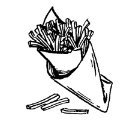 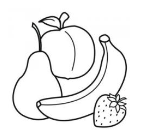 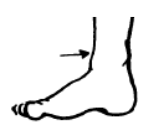 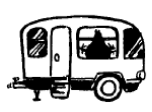 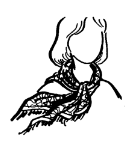 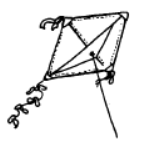 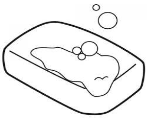 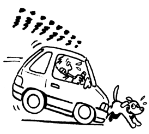 Exercice 2 : Entoure en rouge les mots avec le son [f] et en bleu les mots avec le son [v]. la farine		la forêt	  le wagon	mes affaires    vivrel’alphabet		le cheval     le phare      vendredi    la caveExercice 3 : Coche où tu entends [f] ou [v]. 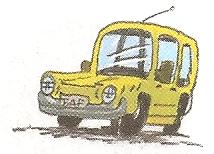 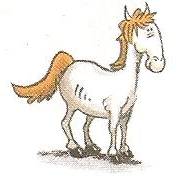 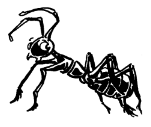 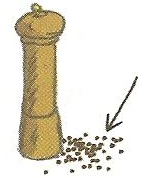 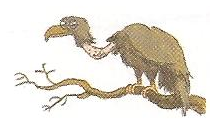 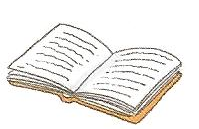 